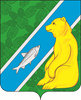 Об утверждении Положения об организации и осуществлении первичного воинского учета на территории городского поселения АндраВ соответствии с Конституцией Российской Федерации, Федеральными законами от 31.05.1996 № 61-ФЗ «Об обороне», от 26.02.1997 31-ФЗ «О мобилизационной подготовке и мобилизации в Российской Федерации», от 28.03.1998 № 53-ФЗ «О воинской обязанности и военной службе», от 06.10.2003 № 131-ФЗ «Об общих принципах организации местного самоуправления в Российской Федерации», постановлением Правительства Российской Федерации от 27.11.2006 № 719 «Об утверждении Положения о воинском учете», Уставом городского поселения Андра:1. Утвердить Положение об организации и осуществлении первичного воинского учета на территории городского поселения Андра  согласно приложению 1.2. Утвердить должностную инструкцию инспектора по первичному воинскому учету Администрации городского поселения Андра  согласно приложению 2.3. Контроль за исполнением постановления оставляю за собой.    И.О. главы городского поселения Андра                                                         Д.П. Постнова

Приложение 1
к постановлению Администрации
городского поселения Андра
от «10» января 2022 № 7 
ПОЛОЖЕНИЕ об организации и осуществлении первичного воинского учета на территории городского поселения Андра (далее - Положение)  1. Общие положения 1.1. Настоящее Положение, разработанное в соответствии с Федеральным законом от 28.03.1998 № 53-ФЗ «О воинской обязанности и военной службе» и иными нормативными правовыми актами Российской Федерации по вопросам обороны и безопасности, определяет порядок организации воинского учета граждан Российской Федерации муниципального образования городского поселение Андра (далее-муниципальное образование), обязанных состоять на воинском учете.Воинский учет предусматривается воинской обязанностью граждан и обеспечивается государственной системой регистрации призывных и мобилизационных людских ресурсов, в рамках которой осуществляется комплекс мероприятий по сбору, обобщению и анализу сведений об их количественном составе и качественном состоянии.Организация воинского учета в органах местного самоуправления муниципального образования входит в содержание мобилизационной подготовки и мобилизации.

        2. Основные цели и задачи2.1. Основной целью воинского учета является обеспечение полного и качественного укомплектования призывными людскими ресурсами Вооруженных Сил Российской Федерации, других войск, воинских формирований и органов в мирное время, а также обеспечение в периоды мобилизации, военного положения и в военное время:а) потребностей Вооруженных Сил Российской Федерации, других войск, воинских формирований, органов и специальных формирований в мобилизационных людских ресурсах путем заблаговременной приписки (предназначения) граждан, пребывающих в запасе, в их состав;б) потребностей органов государственной власти, органов местного самоуправления и организаций в трудовых ресурсах путем закрепления (бронирования) за ними необходимого количества руководителей и специалистов из числа граждан, пребывающих в запасе, работающих в этих органах и организациях. 2.2. Основными задачами воинского учета являются:а) обеспечение исполнения гражданами воинской обязанности, установленной законодательством Российской Федерации;б) документальное оформление сведений воинского учета о гражданах, состоящих на воинском учете;в) анализ количественного состава и качественного состояния призывных и мобилизационных людских ресурсов для их эффективного использования в интересах обеспечения обороны страны и безопасности государства;г) проведение плановой работы по подготовке необходимого количества военно-обученных граждан, пребывающих в запасе, для обеспечения мероприятий по переводу Вооруженных Сил Российской Федерации, других войск, воинских формирований и органов с мирного на военное время, в период мобилизации и поддержание их укомплектованности на требуемом уровне в военное время.

        3.Функции 3.1. Основным требованием, предъявляемым к системе воинского учета, является постоянное обеспечение полноты и достоверности данных, определяющих количественный состав и качественное состояние призывных и мобилизационных людских ресурсов.3.2. Функционирование системы воинского учета обеспечивается Министерством обороны Российской Федерации, Министерством внутренних дел Российской Федерации, Службой внешней разведки Российской Федерации, Федеральной службой безопасности Российской Федерации, органами исполнительной власти субъектов Российской Федерации, органами местного самоуправления и организациями.3.3.Основным требованием, предъявляемым к системе воинского учета, является постоянное обеспечение полноты и достоверности данных, определяющих количественный состав и качественное состояние призывных и мобилизационных людских ресурсов.3.4. Первичный воинский учет граждан по месту их жительства или месту пребывания (на срок более 3 месяцев), в том числе не имеющих регистрации по месту жительства и (или) месту пребывания, в муниципальном образовании осуществляется инспектором по первичному воинскому учету Администрации городского поселения Андра (далее-инспектор по первичному воинскому учету) в соответствии с законодательством Российской Федерации, настоящим Положением и методическими рекомендациями, разрабатываемыми Министерством обороны Российской Федерации. За состояние первичного воинского учета отвечает глава городского поселения Андра.3.5.Число работников, осуществляющих воинский учет в органах местного самоуправления, определяется с учетом следующих норм, установленных постановлением Правительства Российской Федерации от 27.11 2006 N 719 "Об утверждении Положения о воинском учете":а) 1 работник, выполняющий обязанности по совместительству, — при наличии на воинском учете менее 500 граждан;б) 1 освобожденный работник — при наличии на воинском учете от 500 до 1000 граждан;в) 1 освобожденный работник на каждую последующую 1000 граждан, состоящих на воинском учете.Согласно апелляционному определению Верховного Суда Российской Федерации от 10 ноября 2016 г по делу N АПЛ 16-452 формулировка подпункта "в" предполагает, что при наличии на первичном воинском учете от 500 до 1999 граждан включительно в органе местного самоуправления содержится один военно-учетный работник.3.6. Общее количество работников, осуществляющих воинский учет в органах местного самоуправления определяется исходя из количества граждан, состоящих на воинском учете по состоянию на 31 декабря года, предшествующего отчетному с применением норм, указанных в Положении. При наличии в органах местного самоуправления или организациях 2 и более работников, осуществляющих воинский учет, они объединяются в отдельное подразделение—военно-учетный стол.3.7. Воинскому учету подлежат:а) граждане мужского пола в возрасте от 18 до 27 лет, обязанные состоять на воинском учете и не пребывающие в запасе (далее - призывники);б) граждане, пребывающие в запасе (далее - военнообязанные):- мужского пола, пребывающие в запасе;- уволенные с военной службы с зачислением в запас Вооруженных Сил Российской Федерации;- успешно завершившие обучение на военных кафедрах при федеральных государственных образовательных организациях высшего образования по программам военной подготовки офицеров запаса, программам военной подготовки сержантов, старшин запаса либо программам военной подготовки солдат, матросов запаса;- не прошедшие военную службу в связи с освобождением от призыва на военную службу;- не прошедшие военную службу в связи с предоставлением отсрочек от призыва на военную службу или не призванные на военную службу по каким-либо другим причинам, по достижении ими возраста 27 лет;- уволенные с военной службы без постановки на воинский учет и в последующем поставленные на воинский учет в военных комиссариатах;- прошедшие альтернативную гражданскую службу;- женского пола, имеющие военно-учетные специальности.3.8. Первичный воинский учет осуществляется по документам первичного воинского учета:а) для призывников — по учетным картам призывников;б) для прапорщиков, мичманов, старшин, сержантов, солдат и матросов запаса — по алфавитным карточкам и учетным карточкам;в) для офицеров запаса — по карточкам первичного учета.3.9. Документы первичного воинского учёта заполняются на основании следующих документов:а) удостоверение гражданина, подлежащего призыву на военную службу, - для призывников;б) военный билет (временное удостоверение, выданное взамен военного билета) - для военнообязанных.3.10. В целях организации и обеспечения сбора, хранения и обработки сведений, содержащихся в документах первичного воинского учета, инспектор по первичному воинскому учету:- осуществляет первичный воинский учет граждан, пребывающих в запасе, и граждан, подлежащих призыву на военную службу, проживающих или пребывающих (на срок более 3 месяцев), в том числе не имеющих регистрации по месту жительства и (или) месту пребывания, на их территории;- выявляет совместно с органами внутренних дел граждан, проживающих или пребывающих (на срок более 3 месяцев), в том числе не имеющих регистрации по месту жительства и (или) месту пребывания, на их территории и подлежащих постановке на воинский учет;- ведет учет организаций, находящихся на их территории, и контролируют ведение в них воинского учета;- ведет и хранит документы первичного воинского учета в машинописном и электронном видах в порядке и по формам, которые определяются Министерством обороны Российской Федерации.- предоставляет ежегодно, до 1 февраля, в военный комиссариат отчет о результатах осуществления первичного воинского учета в предшествующем году.3.11. В целях поддержания в актуальном состоянии сведений, содержащихся в документах первичного воинского учета, и обеспечения поддержания в актуальном состоянии сведений, содержащихся в документах воинского учета, инспектор по первичному воинскому учету:- сверяет не реже 1 раза в год документы первичного воинского учета с документами воинского учета соответствующих военных комиссариатов и организаций, а также с карточками регистрации или домовыми книгами;- своевременно вносит изменения в сведения, содержащиеся в документах первичного воинского учета, и в 2-недельный срок сообщают о внесенных изменениях в военные комиссариаты по форме, определяемой Министерством обороны Российской Федерации;- разъясняет должностным лицам организаций и гражданам их обязанности по воинскому учету, мобилизационной подготовке и мобилизации, установленные законодательством Российской Федерации и настоящим Положением, осуществляет контроль их исполнения, а также информирует об ответственности за неисполнение указанных обязанностей;- представляет в военные комиссариаты сведения о случаях неисполнения должностными лицами организаций и гражданами обязанностей по воинскому учету, мобилизационной подготовке и мобилизации.3.12.В целях организации и обеспечения постановки граждан на воинский учет инспектор по первичному воинскому учету:- проверяет наличие и подлинность военных билетов (временных удостоверений, выданных взамен военных билетов) или удостоверений граждан, подлежащих призыву на военную службу, а также подлинность записей в них, наличие мобилизационных предписаний (для военнообязанных запаса при наличии в военных билетах отметок об их вручении), отметок в документах воинского учета о снятии граждан с воинского учета по прежнему месту жительства, отметок в паспортах граждан Российской Федерации об их отношении к воинской обязанности, жетонов с личными номерами Вооруженных Сил Российской Федерации (для военнообязанных запаса при наличии в военных билетах отметок об их вручении);- заполняет карточки первичного учета на офицеров запаса. Заполняет (в 2 экземплярах) алфавитные карточки и учетные карточки на прапорщиков, мичманов, старшин, сержантов, солдат и матросов запаса. Заполняет учетные карты призывников. Заполнение указанных документов производится в соответствии с записями в военных билетах (временных удостоверениях, выданных взамен военных билетов) и удостоверениях призывников. При этом уточняются сведения о семейном положении, образовании, месте работы (учебы), должности, месте жительства или месте пребывания граждан, в том числе не подтвержденных регистрацией по месту жительства и (или) месту пребывания, и другие необходимые сведения, содержащиеся в документах граждан, принимаемых на воинский учет;- представляет военные билеты (временные удостоверения, выданные взамен военных билетов), алфавитные и учетные карточки прапорщиков, мичманов, старшин, сержантов, солдат и матросов запаса, удостоверения граждан, подлежащих призыву на военную службу, учетные карты, а также паспорта граждан Российской Федерации с отсутствующими в них отметками об отношении граждан к воинской обязанности в 2-недельный срок в военные комиссариаты для оформления постановки на воинский учет. Оповещает призывников о необходимости личной явки в соответствующий военный комиссариат для постановки на воинский учет. Кроме того, информирует военный комиссариат об обнаруженных в документах воинского учета и мобилизационных предписаниях граждан исправлениях, неточностях, подделках и неполном количестве листов. В случае невозможности оформления постановки граждан на воинский учет на основании представленных ими документов воинского учета органы местного самоуправления оповещают граждан о необходимости личной явки в военные комиссариаты. При приеме от граждан документов воинского учета выдают расписки;- делают отметки о постановке граждан на воинский учет в карточках регистрации или домовых книгах.3.13. В целях организации и обеспечения снятия граждан с воинского учета инспектор по первичному воинскому учету:а) представляет в военные комиссариаты документы воинского учета и паспорта в случае отсутствия в них отметок об отношении граждан к воинской обязанности для соответствующего оформления указанных документов. Оповещает офицеров запаса и призывников о необходимости личной явки в соответствующий военный комиссариат для снятия с воинского учета. У военнообязанных, убывающих за пределы муниципального образования, решениями военных комиссаров могут изыматься мобилизационные предписания, о чем делается соответствующая отметка в военных билетах (временных удостоверениях, выданных взамен военных билетов). В случае необходимости уточнения военно-учетных данных военнообязанных их оповещают о необходимости личной явки в военные комиссариаты. При приеме от граждан документов воинского учета и паспортов выдают расписки;б) производит в документах первичного воинского учета, а также в карточках регистрации или в домовых книгах соответствующие отметки о снятии с воинского учета;в) составляет и представляет в военные комиссариаты в 2-недельный срок списки граждан, убывших на новое место жительства за пределы муниципального образования без снятия с воинского учета;г) хранит документы первичного воинского учета граждан, снятых с воинского учета, до очередной сверки с учетными данными военного комиссариата, после чего уничтожает их в установленном порядке.3.14. Первоначальная постановка на воинский учет:- граждан мужского пола осуществляется с 1 января по 31 марта в год достижения ими возраста 17 лет комиссиями по постановке граждан на воинский учет, - граждан женского пола после получения ими военно-учетной специальности;- граждан мужского пола, не поставленных по каким-либо причинам на воинский учет в сроки, указанные в настоящем пункте, а также лиц, получивших гражданство Российской Федерации, осуществляется в течение всего календарного года.

        4. Контроль 4.1. Контроль за осуществлением органами местного самоуправления первичного воинского учета проводится органами военного управления Вооруженных Сил Российской Федерации и военным комиссариатом в порядке, определяемом Министерством обороны Российской Федерации.4.2. Показатели, по которым оценивается деятельность органов местного самоуправления по осуществлению первичного воинского учета, и критерии оценки их деятельности определяются Министерством обороны Российской Федерации.

Приложение 2
к постановлению Администрации
городского поселения Андра
от «10» января 2022 № 7 ДОЛЖНОСТНАЯ ИНСТРУКЦИЯ инспектора по первичному воинскому учету Администрации городского поселения Андра 1. Общие положения         1.1. Инспектор по первичному воинскому учету относится к категории служащих, занимающих должности, не отнесенные к должностям муниципальной службы;1.2. На должность инспектора по первичному воинскому учету назначается лицо, имеющее среднее профессиональное образование.1.3. Назначение на должность инспектора по первичному воинскому учету и освобождение от нее производится главой городского поселения Андра по согласованию с военным комиссаром. Инспектор по первичному воинскому учету находится в подчинении у заместителя главы поселения по правовым и социальным вопросам, заведующего отделом правового, социального обеспечения и муниципальной службы;1.4. При временном убытии инспектора по первичному воинскому учету в отпуск, командировку или на лечение его обязанности возлагаются на специалиста, назначенного распоряжением Администрации городского поселения Андра;1.5. Инспектор по первичному воинскому учету в своей деятельности руководствуется Конституцией Российской Федерации, федеральными законами Российской Федерации от 31.05. 1996 N 61-ФЗ "Об обороне", от 26.02.1997 N 31-ФЗ "О мобилизационной подготовке и мобилизации в Российской Федерации, от 28.03.1998 N 53-ФЗ "О воинской обязанности и военной службе", "Положением о воинском учете", утвержденным Постановлением Правительства Российской Федерации от 27.11.2006 N 719, методическими рекомендациями Генерального штаба ВС РФ по осуществлению первичного воинского учета в органах местного самоуправления, Уставом городского поселения Андра, иными нормативными правовыми актами органов местного самоуправления, а также Положением об организации и осуществлении первичного воинского учета граждан на территории городского поселения Андра, трудовым распорядком в Администрации городского поселения.

        2. Должностные обязанности 2.1. Осуществлять первичный воинский учет граждан, пребывающих в запасе, и граждан, подлежащих призыву на военную службу, проживающих или пребывающих (на срок более трех месяцев) на территории, на которой осуществляет свою деятельность орган местного самоуправления;2.2. Выявлять совместно с органами внутренних дел граждан, постоянно или временно проживающих на территории, на которой осуществляет свою деятельность орган местного самоуправления, обязанных состоять на воинском учете;2.3. Вести учет организаций, находящихся на территории, на которой осуществляет свою деятельность орган местного самоуправления, и контролировать ведение в них воинского учета;2.4. Вести и хранить документы первичного воинского учета в машинописном и электронном видах в порядке и по формам, которые определяются Министерством обороны Российской Федерации;2.5. Сверять не реже 1 раза в год документы первичного воинского учета с документами воинского учета военного комиссариата и организаций;2.6. Своевременно вносить изменения в сведения, содержащиеся в документах первичного воинского учета, и в двухнедельный срок сообщать о внесенных изменениях в военный комиссариат муниципального образования (муниципальных образований);2.7. Разъяснять должностным лицам организаций и гражданам их обязанности по воинскому учету, мобилизационной подготовке и мобилизации, установленные законодательством Российской Федерации и Положением об организации и осуществлении первичного воинского учета граждан, осуществлять контроль их исполнением;2.8. Представлять в военный комиссариат сведения о случаях неисполнения должностными лицами организаций и гражданами обязанностей по воинскому учету, мобилизационной подготовке и мобилизации;2.9. При постановке граждан на воинский учет проверять наличие и подлинность военных билетов (справок взамен военных билетов, временных удостоверений, выданных взамен военных билетов), а также подлинность записей в них, наличие мобилизационных предписаний (для военнообязанных при наличии в военных билетах отметок об их вручении), отметок в документах воинского учета о снятии граждан с воинского учета по прежнему месту жительства, отметок в паспортах граждан Российской Федерации об их отношении к воинской обязанности, жетонов с личными номерами Вооруженных Сил Российской Федерации (для военнообязанных запаса при наличии в военных билетах отметок об их вручении) и персональных электронных карт; соответствие военных билетов (справок взамен военных билетов, временных удостоверений, выданных взамен военных билетов) и удостоверений граждан, подлежащих призыву на военную службу, паспортным данным гражданина, наличие фотографии и ее идентичность владельцу, а во временных удостоверениях, выданных взамен военных билетов, кроме того, и срок действия; в) наличие отметок о снятии граждан с воинского учета по прежнему месту жительства и отметки о постановке офицеров запаса и граждан, подлежащих призыву на военную службу, на воинский учет в военном комиссариате по новому месту жительства. В случаях отсутствия в военных билетах (справках взамен военных билетов, временных удостоверениях, выданных взамен военных билетов), удостоверениях граждан, подлежащих призыву на военную службу, и мобилизационных предписаниях отметки о постановке на воинский учет направляют офицеров запаса и граждан, подлежащих призыву на военную службу, в военный комиссариат по месту жительства. При обнаружении в военных билетах (справках взамен военных билетов, временных удостоверениях, выданных взамен военных билетов), удостоверениях граждан, подлежащих призыву на военную службу, и мобилизационных предписаниях, неоговоренных исправлений, неточностей и подделок, неполного количества листов сообщают об этом в военный комиссариат образования для принятия соответствующих мер;2.10. При приеме от граждан военного билета (справки взамен военного билета, временного удостоверения, выданного взамен военного билета) или удостоверения гражданина, подлежащего призыву на военную службу, выдавать владельцу документа расписку;2.11.Заполнять карточки первичного учета на офицеров в двух экземплярах, алфавитные карточки и учетные карточки на прапорщиков, мичманов, старшин, сержантов, солдат и матросов в соответствии с записями в военных билетах (справках взамен военных билетов, временных удостоверениях, выданных взамен военных билетов) и удостоверениях граждан, подлежащих призыву на военную службу. При этом уточняются сведения о семейном положении, образовании, месте работы (учебы), должности, месте жительства или месте пребывания граждан, в том числе не подтвержденных регистрацией по месту жительства и (или) месту пребывания, и другие необходимые сведения, содержащиеся в документах граждан, принимаемых на воинский учет;2.12. В случае невозможности оформления постановки граждан на воинский учет на основании представленных ими документов воинского учета оповещать граждан о необходимости личной явки в военный комиссариат;2.13. На граждан, переменивших место жительства в пределах района, а также граждан, прибывших с временными удостоверениями, выданными взамен военных билетов, заполняют и высылают в военный комиссариат муниципального образования (муниципальных образований) тетрадь по обмену информацией (именной список) или вносят в список граждан, подлежащих призыву на военную службу с указанием фамилии, имени и отчества, места жительства и работы, занимаемой должности, наименования органа местного самоуправления, где граждане ранее состояли на воинском учете;2.14. Производить отметку о постановке гражданина на воинский учет (снятии с воинского учета) в военном билете солдата, матроса, сержанта, старшины, прапорщика, мичмана запаса.2.15. О военнообязанных, прибывших из других районов (городов) или иного муниципального образования с мобилизационными предписаниями, сообщают в военный комиссариат муниципального образования, где они ранее состояли на воинском учете.2.16. Представлять военные билеты (справки взамен военных билетов, временные удостоверения, выданные взамен военных билетов), алфавитные и учетные карточки прапорщиков, мичманов, старшин, сержантов, солдат и матросов запаса, мобилизационные предписания, список граждан, принятых на воинский учет без заполнения алфавитных и учетных карточек, карты первичного воинского учета призывников, удостоверения и список граждан, подлежащих призыву на военную службу, учетные карты, а также паспорта граждан Российской Федерации с отсутствующими в них отметками об отношении граждан к воинской обязанности в двухнедельный срок в военные комиссариаты муниципальных образований для оформления постановки на воинский учет.    2.17. При снятии граждан с воинского учета представлять в военные комиссариаты документы воинского учета и паспорта в случае отсутствия в них отметок об отношении граждан к воинской обязанности для соответствующего оформления указанных документов. Оповещать офицеров запаса и призывников о необходимости личной явки в военный комиссариат для снятия с воинского учета. У военнообязанных, убывающих за пределы муниципального образования, изымать мобилизационные предписания, о чем делается соответствующая отметка в военных билетах (справках взамен военных билетов, временных удостоверениях, выданных взамен военных билетов). В случае необходимости уточнения военно-учетных данных военнообязанных оповещать их о необходимости личной явки в военный комиссариат.2.18. Составлять и представлять в военный комиссариат в двухнедельный срок списки граждан, убывших на новое место жительства за пределы муниципального образования без снятия с воинского учета.2.19. Составлять и представлять в военный комиссариат в двухнедельный срок в тетради по обмену информацией список граждан, снятых с воинского учета, вместе с изъятыми мобилизационными предписаниями.2.20. В документе воинского учета умершего гражданина производить соответствующую запись, которую заверять подписью главы органа местного самоуправления и гербовой печатью, после чего военный билет (справку взамен военного билета, временное удостоверение, выданное взамен военного билета) или удостоверение гражданина, подлежащего призыву на военную службу, представлять в военный комиссариат. О невозможности получения в органе записи актов гражданского состояния или у родственников умершего его военного билета (временного удостоверения, выданного взамен военного билета) или удостоверения гражданина, подлежащего призыву на военную службу, сообщать в военный комиссариат муниципального образования (муниципальных образований).2.21. Хранить документы первичного воинского учета граждан, снятых с воинского учета, до очередной сверки с учетными данными военного комиссариата, после чего уничтожают их установленным порядком с составлением акта.2.22. До 1 февраля представлять в военный комиссариат отчеты о результатах осуществления первичного воинского учета в предшествующем году.2.23.Оповещать граждан по повесткам о вызовах в Военный комиссариат города Нягань и Октябрьского района ХМАО-Югры;2.24. Ежегодно представлять в военный комиссариат до 1 ноября списки юношей 15- и 16-летнего возраста, а до 1 октября - списки юношей, подлежащих первоначальной постановке на воинский учет в следующем году;2.25. Осуществлять контроль за посещением гражданами, подлежащими призыву, лечебно-профилактический учреждений, в которые они направлены для медицинского обследования и освидетельствования.

               3. Права 3.1. Вносить предложения по запросу и получению в установленном порядке необходимых материалов и информации от федеральных органов государственной власти, органов исполнительной власти субъекта Российской Федерации, органов местного самоуправления, а также от учреждений и организаций независимо от организационно-правовых форм и формсобственности;3.2. Запрашивать и получать от структурных подразделений администрации органа местного самоуправления аналитические материалы, предложения по сводным планам мероприятий и информацию об их выполнении, а также другие материалы, необходимые для эффективного выполнения возложенных инспектора по первичному воинскому учету задач;3.3. Выносить на рассмотрение руководителем органа местного самоуправления вопросы о привлечении на договорной основе специалистов для осуществления отдельных работ;3.4. Организовывать взаимодействие в установленном порядке и обеспечивать служебную переписку с федеральными органами исполнительной власти, органами исполнительной власти субъекта Российской Федерации, органами местного самоуправления, общественными объединениями, а также организациями по вопросам, отнесенным к компетенции инспектора по первичному воинскому учету.

               4. Ответственность 4.1. Инспектор по первичному воинскому учету несет ответственность за ненадлежащее исполнение своих обязанностей, предусмотренных настоящей инструкцией, в том числе за:- за замечания по качеству работы;- нарушения сроков предоставления отчетности;- недостоверность отчетных данных.4.2. За совершение дисциплинарного проступка, то есть за неисполнение или ненадлежащее исполнение инспектором по первичному воинскому учету по его вине возложенных на него должностных обязанностей, глава городского поселения имеет право применить следующие дисциплинарные взыскания:1) замечание;2) выговор;3) увольнение.4.3. За каждый дисциплинарный проступок может быть применено только одно дисциплинарное высказывание.4.4. За действия или бездействия, ведущие к нарушению прав и законных интересов граждан и разглашение сведений, ставших ему известными в связи с исполнением должностных обязанностей возможно наступление административной, уголовной или иных видов ответственности, предусмотренных федеральным законодательством и законодательством.АДМИНИСТРАЦИЯГОРОДСКОГО ПОСЕЛЕНИЯ АНДРАОктябрьского районаХанты - Мансийского автономного округа – ЮгрыПОСТАНОВЛЕНИЕ                                         АДМИНИСТРАЦИЯГОРОДСКОГО ПОСЕЛЕНИЯ АНДРАОктябрьского районаХанты - Мансийского автономного округа – ЮгрыПОСТАНОВЛЕНИЕ                                         АДМИНИСТРАЦИЯГОРОДСКОГО ПОСЕЛЕНИЯ АНДРАОктябрьского районаХанты - Мансийского автономного округа – ЮгрыПОСТАНОВЛЕНИЕ                                         АДМИНИСТРАЦИЯГОРОДСКОГО ПОСЕЛЕНИЯ АНДРАОктябрьского районаХанты - Мансийского автономного округа – ЮгрыПОСТАНОВЛЕНИЕ                                         АДМИНИСТРАЦИЯГОРОДСКОГО ПОСЕЛЕНИЯ АНДРАОктябрьского районаХанты - Мансийского автономного округа – ЮгрыПОСТАНОВЛЕНИЕ                                         АДМИНИСТРАЦИЯГОРОДСКОГО ПОСЕЛЕНИЯ АНДРАОктябрьского районаХанты - Мансийского автономного округа – ЮгрыПОСТАНОВЛЕНИЕ                                         АДМИНИСТРАЦИЯГОРОДСКОГО ПОСЕЛЕНИЯ АНДРАОктябрьского районаХанты - Мансийского автономного округа – ЮгрыПОСТАНОВЛЕНИЕ                                         АДМИНИСТРАЦИЯГОРОДСКОГО ПОСЕЛЕНИЯ АНДРАОктябрьского районаХанты - Мансийского автономного округа – ЮгрыПОСТАНОВЛЕНИЕ                                         АДМИНИСТРАЦИЯГОРОДСКОГО ПОСЕЛЕНИЯ АНДРАОктябрьского районаХанты - Мансийского автономного округа – ЮгрыПОСТАНОВЛЕНИЕ                                         АДМИНИСТРАЦИЯГОРОДСКОГО ПОСЕЛЕНИЯ АНДРАОктябрьского районаХанты - Мансийского автономного округа – ЮгрыПОСТАНОВЛЕНИЕ                                         « 10»     января2022г.№7пгт. Андрапгт. Андрапгт. Андрапгт. Андрапгт. Андрапгт. Андрапгт. Андрапгт. Андрапгт. Андрапгт. Андра